Mandat du CONSULTANT INDIVIDUEL 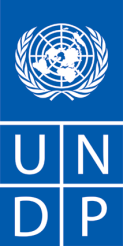 Nom du projet : Titre de l'article : Pays / Lieu d'affectation : Lieux de voyage prévus (le cas échéant) : Date de début d'affectation : Durée de la mission / ou date de fin (le cas échéant) : Nom et fonction du superviseur : Modalités de paiement :  L’évaluation s’effectuera sur une durée de 30 jours. Les coûts de la mission seront supportés suivant les barèmes du PNUD et selon les modalités suivantes -  20% à la signature du contrat ;-  30% au dépôt du rapport provisoire ;-  50% au dépôt du rapport finalDispositions administratives {Veuillez préciser si l'espace de travail, l'équipement, les consommables, etc. seront fournis par le projet} : Le budget du soumissionnaire doit inclure tous les aspects de la prestation. Méthode de sélection :  BACKGROUNDPRINCIPAUX OBJECTIFS DE LA MISSIONDESCRIPTION DES RESPONSABILITÉS / PORTÉE DES TRAVAUX Produits livrables exigences en matière de suivi/rapportsLES EXIGENCES EN MATIÈRE D'EXPÉRIENCE ET DE QUALIFICATIONS LES DOCUMENTS À JOINDRE À LA SOUMISSION DES PROPOSITIONSLes demandeurs doivent présenter les documents suivants :PROPOSITION FINANCIÈRELES CRITÈRES D'ÉVALUATION {À AJUSTER EN FONCTION DES BESOINS SPÉCIFIQUES DU PROJET}ANNEXES AU TOR Approuvé par 		 Alfredo TEIXEIRA Représentant Résident Adjoint Programme Source des fonds :E-req # : OUChamp graphique des comptes : OU {POUR LES AGENCES DE L'ONU}Autorisation financière réf. # Exigences de formatage :- Font : Myriad Pro ;- Taille de la police : 11 pt ;- Espacement des lignes : espacement simple ;- Espacement avant le paragraphe - 6pt, après - 0pt.Obligatoire{Veuillez cocher les cases appropriées}Lettre d'intérêt/proposition, expliquant pourquoi le candidat s'estime le plus approprié pour le travail.Lettre d'intérêt/proposition, fournissant une brève méthodologie sur la façon dont le travail sera mené et/ou abordé.CV personnel, comprenant des informations sur l'expérience passée dans des projets / missions similaires et les coordonnées des personnes de référence.Proposition financièreLettre de confirmation d'intérêt et de disponibilité dûment remplie en utilisant le modèle fourni par le PNUD